Паспорт инновационного проекта * Заполняется и прикрепляется в формате WordПредставляя материалы на конкурс, гарантируем, что авторы инновационного проекта/программы:согласны с условиями участия в данном конкурсе;не претендуют на конфиденциальность представленных в заявке материалов и допускают редакторскую правку перед публикацией материалов;принимают на себя обязательства, что представленная в заявке информация не нарушает прав интеллектуальной собственности третьих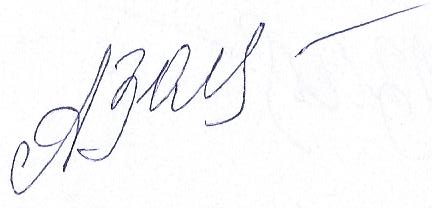 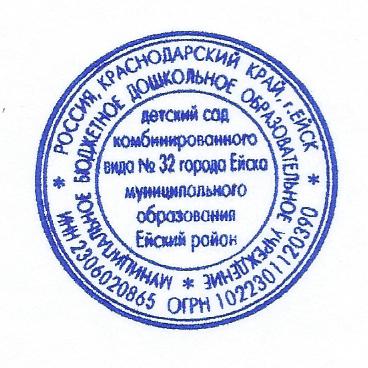 __________________________	                                   Золотарева А.А.(подпись руководителя УО)				                   (расшифровка подписи)М.П. 	1Наименование инновационного проекта (программы) (тема)«Модель работы дошкольной образовательной организации с детьми, имеющими ограниченные возможности здоровья, на основе развивающих игр В.В. Воскобовича»2Авторы представляемого опытаГригоренко Инна Борисовна, старший воспитатель3Научный руководитель (если есть). Научная степень, званиеНет4Цели внедрения инновационного проекта (программы)Создание модели работы дошкольной образовательной организации с детьми, имеющими ограниченные возможности здоровья (далее – ОВЗ), на основе развивающих игр В.В. Воскобовича5Задачи внедрения инновационного проекта (программы)1. Сформировать пакет нормативно-правовой документации.2. Создать материально-техническую базу для реализации проекта.3. Организовать корпоративное обучение педагогов авторской технологии В.В. Воскобовича.4. Ежегодно проводить мониторинг интеллектуального развития обучающихся с ограниченными возможностями здоровья.5. Создать методическую сеть для тиражирования опыта.6Основная идея (идеи) предлагаемого инновационного проекта (программы)Создать и апробировать модель комплексной помощи детям с ОВЗ с использованием авторской технологии «Сказочные лабиринты игры» В.В. Воскобовича.7Нормативно-правовое обеспечение инновационного проекта (программы)1. Федеральный закон «Об образовании в Российской Федерации» № 273-ФЗ от 29 декабря 2012 года.2. Национальный проект «Образование».3. Приказ Минобрнауки России «Об утверждении Федерального государственного образовательного стандарта дошкольного образования» № 1155 от 17.10.2013г.4. Постановление Главного государственного санитарного врача РФ от 15.05.2013 № 26 «Санитарно-эпидемиологические требования к устройству, содержанию и организации режима работы дошкольных образовательных организаций» (СанПиН 2.4.1.3049-13).5. Примерная основная образовательная программа дошкольного образования, одобренная решением Федерального учебно-методического объединения по общему образованию от 22.05.2015 г. № 2/15.6. Игровая технология интеллектуально-творческого развития детей «Сказочные лабиринты игры»: методическое пособие/ Воскобович В.В., Мёдова Н.А., Файзуллаева Е.Д. и др.; под редакцией Л.С. Вакуленко, О.М. Вотиновой. – Санкт-Петербург: ООО «Развивающие игры Воскобовича», КАРО, 2017.8Обоснование его/её значимости для развития системы образования Краснодарского краяПроблема интеллектуального развития детей с ОВЗ, компенсации речевых и когнитивных расстройств достаточно остро стоит в современном обществе. Наблюдается постоянный рост детей, имеющих отклонения в развитии. Данный проект направлен на создание модели работы дошкольной образовательной организации с детьми, имеющими ограниченные возможности здоровья, на основе развивающих игр В.В. Воскобовича. В случае успешной реализации проекта его продукты могут широко использоваться другими образовательными организациями Краснодарского края.9Новизна (инновационность)Новизна заключается в использовании технологии развивающих игр В.Воскобовича в контексте  комплексной помощи детям с ОВЗ.10Практическая значимостьОбразовательные продукты помогут педагогам реализовать системный подход в воспитании и обучении детей с ОВЗ.В ходе реализации проекта планируется подготовить следующие методические пособия:- «Развитие креативного мышления и социально-эмоционального интеллекта дошкольников, в том числе с ОВЗ, посредством игровых и арт-терпевтических методов»;- методическое пособие для родителей «Развиваемся вместе!»;- рабочая тетрадь по познавательному развитию с использованием игр В.Воскобовича для работы с детьми старшего дошкольного возраста;- рабочая тетрадь по творческому развитию с использованием игр В.Воскобовича для работы с детьми старшего дошкольного возраста;- методическое пособие и рабочая тетрадь по речевому развитию с использованием игр В.Воскобовича для работы с детьми старшего дошкольного возраста;- картотека игр для детей с ОВЗ;- описание модели работы дошкольной образовательной организации с детьми, имеющими ограниченные возможности здоровья, на основе развивающих игр В.В. Воскобовича.11Механизм реализации инновации11.1I этап:Организационный11.1.1Сроки2019-202011.1.2Задачи1. Создание рабочей группы по реализации проекта.2. Принятие нормативных документов, регламентирующих инновационную деятельность.3. Корпоративное обучение педагогов авторской методике В.В. Воскобовича.4. Создание модели работы дошкольной образовательной организации с детьми, имеющими ограниченные возможности здоровья, на основе развивающих игр В.В. Воскобовича.11.1.3Полученный результат1. Создана рабочая группа.2. Приняты локальные акты.3. Обучены  педагоги авторской технологии В.В.Воскобовича.4. Создана  модель работы дошкольной образовательной организации с детьми, имеющими ограниченные возможности здоровья, на основе развивающих игр В.В. Воскобовича11.2II этап:Основной11.2.1Сроки2020-202111.2.2Задачи1. Апробировать модель работы дошкольной образовательной организации с детьми, имеющими ограниченные возможности здоровья, на основе развивающих игр В.В. Воскобовича 2. Создать методическую сеть по распространению опыта работы.11.2.3Полученный результат1. Модель апробирована.2. Частично создана методическая сеть по распространению опыта работы.11.3III этап:Аналитический11.3.1Сроки2021-202211.3.2Задачи1. Завершена работа по формированию методической сети.2. Тиражирование опыта через организацию мероприятий в рамках муниципального форума «Горжусь своей профессией!», участие в ежегодной Всероссийской научно-практической конференции «Развивающие игры В.Воскобовича».3. Рецензирование для публикации методического пособия «Описание модели работы дошкольной образовательной организации с детьми, имеющими ограниченные возможности здоровья, на основе развивающих игр В.В. Воскобовича».11.3.3Конечный результат1. Сформирована методическая сеть.2. Проведено тиражирование опыта через организацию мероприятий в рамках муниципального форума «Горжусь своей профессией!», участие в ежегодной Всероссийской научно-практической конференции «Развивающие игры В.Воскобовича».3. Разработана, описана и опубликовано описание  модели работы дошкольной образовательной организации с детьми, имеющими ограниченные возможности здоровья, на основе развивающих игр В.В. Воскобовича.12Перспективы развития инновацииТьютерский центр «Развивающие игры В. Воскобовича».13Предложения по распространению и внедрению инновационного проекта/программы в практику образовательных организаций краяОбобщить материалы по теме «Использование технологии В.В.Воскобовича «Сказочные лабиринты игры» в работе с детьми ОВЗ», представить для внесения в краевой банк передового педагогического опыта.14Перечень научных и (или) учебно-методических разработок по теме инновационной деятельностиНет15Статус инновационной площадки (при наличии) (да/нет, тема)Краевая апробационная площадка по теме: «Апробация комплексной образовательной программы для детей раннего возраста «Первые шаги», сертификат от 25 декабря 2018 года ГБОУ ИРО Краснодарского края.16Ресурсное обеспечение инновации:16.1МатериальноеВ ДОО имеются ресурсы для внедрения технологии В.В. Воскобовича. В течение двух лет приобреталось оборудование по технологии В.В. Воскобовича, планируется приобретать в течение 2-х лет (по модулям) за счет средств ДОО.16.2ИнтеллектуальноеОбучение на очных курсах старшего воспитателя в г. Санкт-Петербурге, сертификат тьютера РИВ до 2021 года.Коллектив готов к изменениям и инновациям,  высшую и первую квалификационную категорию имеют 15 чел. (60%).16.3ВременноеТрехлетний период достаточен для реализации запланированных мероприятий.